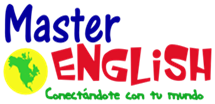 Write the vocabulary 3 times in your notebook.VerbsExpressionsQuestions and answersActionsWalkSwimRunJumpWaveThrowClimbDanceClean your roomWatch TVListen to musicDo your homeworkTalk on the phoneRide your bicycleIs he watching TV?Yes, he is.Is she riding her bicycle?No, she isn´t.I’m watching TV.He’s playing soccer.She’s doing her homework.3. Workbook Unit 3.4. Visit the following websites:https://www.youtube.com/watch?v=Dl8g2pZ82ME&nohtml5=False&spfreload=5http://www.agendaweb.org/exercises/verbs/present-continuous-2.htmhttp://www.agendaweb.org/verbs/present-continuous/index.htmlhttp://www.eslgamesplus.com/present-progressive-continuous-esl-grammar-fun-game-online/http://eslgamesworld.com/members/games/grammar/present%20tenses/present%20progressive%20hangman.htmlhttp://eslgamesworld.com/members/games/grammar/fling%20the%20teacher/actionverbs/present%20progressive%20multiple%20choice.html